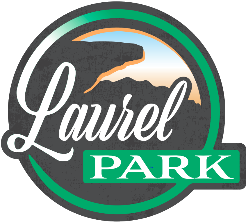 Town of Laurel ParkBee CommitteeDate of Meeting: April 16th, 2024Time of Meeting: 4:30 pmLocation: Town Hall, 441 White Pine Drive, Laurel Park NC 28739Call to OrderRecord those in attendance.Agenda:Approval of the AgendaApproval of the MinutesOld BusinessNo Mow May initiative continues.  Denise Layfield’s proposal to enlarge the initiative’s footprint in existing parks and terraces in Rhododendron Park and others was approved by the Town Council.  Decisions on how to best advertise this initiative, and it’s expansion, still need to be made.Pat LaSalle has completed research and procurement of a ‘No Mow May’ banner to be hung by Town Hall.  A two-tier banner was final design.  The Parks and Greenways Committee has agreed to enlarge the natural footprint in Rhododendron Park to promote No Mow May.  Susan Brooks has information regarding meadow planting and a commercial seed catalog company.  Pat LaSalle has researched costs of No Mow May signs to be placed in parks and residential yards.Joe Robustelli has proposed that the LPBCC spearhead an Earth Day event on April 22, 2024 and that perhaps a Clean Up Laurel Park day would be a good way to promote Earth Day.  Knox Crowell’s logo/stamp design, while meeting with everyone’s approval, was to be ordered.Knox and others have contributed several Bee/Pollinator-centric DVDs to the LPBCC media library to be housed at Laurel Park Town Hall.  Protocol and mechanisms to loan out these resources has not been developed.New BusinessApproval of March, 2024 LPBCC Regular meeting minutes.Procurement and subsequent placement of Bee City signs has been tabled in favor of a 4’x4’ Bee City banner and a 4’x4’ No Mow May banner (to be hung beneath the Bee City banner for a 8’x4’ double banner.Knox provided a link to a website that had bulk wildflower/pollinator plant mixes: https://www.edenbrothers.com/products/southeast_wildflower_seed_mixBrochure selections.  John Monroe purchased several packs of brochures to augment the collection we already have in hopes of having a broader selection for our upcoming movie showing and future events.  Total cost $38.50Adding relevant LPBC information to the Laurel Park website via Ilene who maintains the website as well as information posted in enclosed glass-covered boxes in each of our parks.  We should discuss providing Ilene with updated LP Bee City information both on the website and in these boxes.  Also, some information could be placed in the ‘billboards’ at each of the Parks’ entrances…e.g. ‘No Mow May’ initiative, and deliberately not clearing up park areas that provide shelter and habitat for pollinators. We may also wish to communicate with Ed Mattern, President of the Friends of Laurel Park, about how property owners can postpone or cut back on property maintenance in the name of building more pollinator habitat. Adjourn